 Providing safe housing, education, counseling and vocational training for survivors of sexual exploitation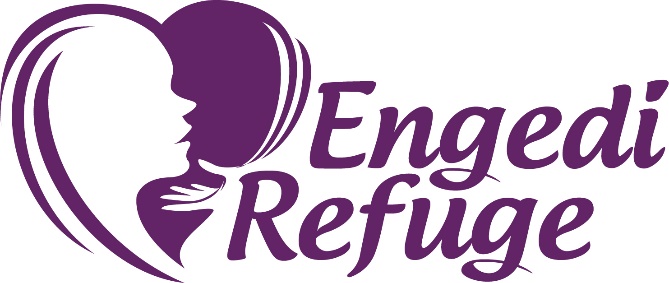 Donation Suggestions for Engedi Refuge $10 Walmart, Hobby Lobby or Target gift cards: We have a treasure chest at the Learning Center where I keep incentive gift items for our residents. If a resident goes above and beyond in her chores or other outstanding behavior in the course of the week, the house manager will give her a treasure chest key and on Friday, she can bring the key and exchange it for something in the treasure chest. All items in the treasure chest are $10 or less. Safeway gift cards: a general grocery gift card would be a great boost to our food budget at the safe house. Ongoing needs for Engedi HouseToiletries/Cleaning Supplies  								   	                                    Plastic Applicator Tampons   		Bath sponges		Toilet Paper		Paper TowelsSwiffer duster refills			Swiffer wet mop refills			Tylenol PMNon-chlorine toilet cleaning products		Dishwasher detergent		laundry detergent 	Clorox wipes				Ziplock Baggies – lrg & sm		Aluminum foilSaran Wrap				Kitchen sponges w/ a scrubbie sidePantry Items:Coffee & Creamer         canned fruit	             Canned chicken	           Salad Dressings	                Honey         Canned Soups                Cold Cereal                        Boxed Dinners	            Jam/Jelly		                Peanut ButterSandwich crackers 		Chewy Granola bars 	              Fruit/Chewy Granola Bars              Lunch snacks                                               Ramen type noodle soups		Chef Boyardee canned food		Cold boxed cerealPotatoes		Pizza & spaghetti sauce		Pasta Salad mixes	Rice Pilafs packagesOngoing needs for Learning CenterPrinter Ink Cartridges: 	HP 902		HP 950/951 		HP 63 Copy Paper	 	Forever Stamps   	Dry Erase Markers           Three pronged pocket folders        Engedi Learning Center         7370 Guide Meridian		360-922-7600Please call Johanna to arrange for delivery